ГЛАВА БЕРЕЗОВСКОГО РАЙОНА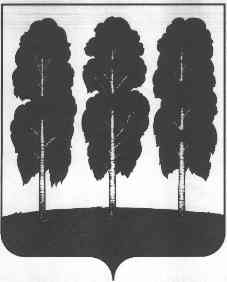 ХАНТЫ-МАНСИЙСКОГО АВТОНОМНОГО ОКРУГА – ЮГРЫПОСТАНОВЛЕНИЕ от 25.01.2019                                                    	      № 5пгт. БерезовоО награждении В соответствии с постановлением главы Березовского района от 30 января 2013 года № 2 «О наградах главы Березовского района», на основании решения комиссии по наградам главы Березовского района (протокол от 22 января           2019 года № 1):1. Объявить благодарность главы Березовского района за активную жизненную позицию, проявление милосердия к людям с ограниченными возможностями, в связи с празднованием Международного Дня инвалидов и 20-летним юбилеем общества инвалидов Березовского района:- Пакиной Клавдии Ивановне (пгт. Игрим);- Колчиной Людмиле Васильевне (пгт. Березово);- Быковой Галине Ивановне (пгт. Березово);- Мурзиной Галине Ивановне, председателю Березовской районной общественной организации Всероссийского общества инвалидов;- Тюлькиной Галине Титовне, председателю Игримского общества инвалидов;- Филипповой Валентине Андреевне, председателю Саранпаульского общества инвалидов;- Бабкиной Нине Дмитриевне, председателю Березовского общества инвалидов.2. Опубликовать настоящее постановление в газете «Жизнь Югры» и разместить на официальном веб-сайте органов местного самоуправления Березовского района.3. Настоящее постановление вступает в силу после его подписания. 4. Контроль за исполнением настоящего постановления оставляю за собой.И.о. главы района                                                                                    И.В. Чечеткина